Нижегородская областьВознесенский районМуниципальное бюджетное общеобразовательное учреждение «Курихинская основная общеобразовательная школа»Приказ30.12.2017	№ 125Об учетной политикеВ соответствии с Федеральным законом от 06.12.2011 N 402-ФЗ "О бухгалтерском учете", Единым планом счетов бухгалтерского учета для органов государственной власти (государственных органов), органов местного самоуправления, органов управления государственными внебюджетными фондами, государственных академий наук, государственных (муниципальных) учреждений и Инструкцией по его применению, утвержденными Приказом Минфина России от 01.12.2010 N 157н, Планом счетов бухгалтерского учета бюджетных учреждений и Инструкцией по его применению, утвержденными Приказом Минфина России от 16.12.2010 N 174н, Налоговым кодексом РФ и другими нормативными актами по бухгалтерскому и налоговому учету приказываю:1. Утвердить Учетную политику учреждения для целей бухгалтерского учета, приведенную в Приложении N 1 к настоящему Приказу.2. Утвердить Учетную политику учреждения для целей налогообложения, приведенную в Приложении N 2 к настоящему Приказу.3. Установить, что данная Учетная политика применяется учреждением с 1 января 2018 г. и во все последующие отчетные периоды с внесением в нее необходимых изменений и дополнений.4. Ознакомить с Учетной политикой всех работников учреждения, имеющих отношение к учетному процессу.5. Контроль за соблюдением учетной политики возложить на главного бухгалтера централизованной бухгалтерии А.А.Ганькову.                       Директор школы:        А.В. Шмырова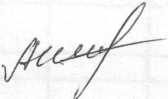 